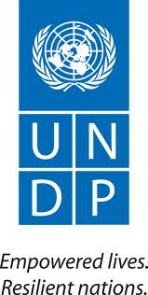 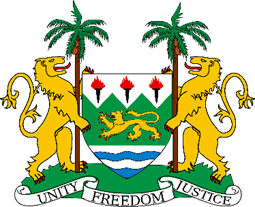 UNDP Sierra Leone 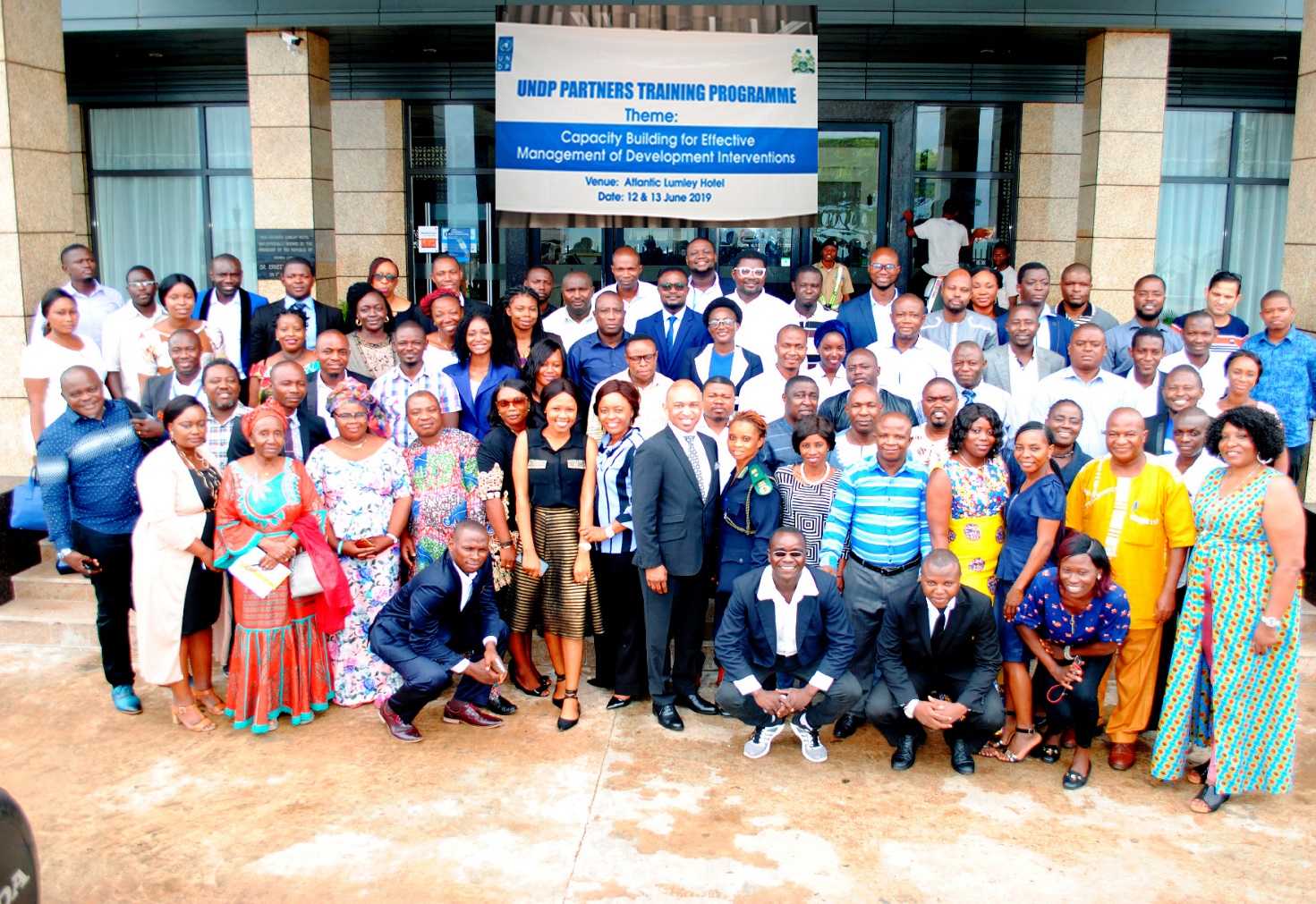                  Implementing Partners Training Report“Capacity Building for Effective Management of Development Interventions”12-13, June 2019Acronyms and AbbreviationsCSO		-   	Civil Society OrganizationGOSL		-   	Government of Sierra LeoneHACT		-   	Harmonized Approach to Cash TransferIP		-   	Implementing PartnerM&E		-   	Monitoring and EvaluationNDP		-   	National Development PlanPSU		-   	Planning and Support UnitRBM		-   	Results Based ManagementRBR		-   	Results Based ReportingROL		-   	Rule of LawRR		-   	Resident RepresentativeSDG		-   	Sustainable Development ProgrammeSLED		-   	Sustainability and Local Economic DevelopmentUNDP		-   	United Nations Development ProgrammeContents1.	Background	………………………………………………………………….	42.	Opening and closing of the training	………………………………….	43.	Purpose of the training	………………………………………………….	44.	Participant Expectations	………………………………………………....	45.	Ground Rules  ……………………………………………………………….	56.	Training summary	………………………………………………………….	57.	Facilitators	………………………………………………………………….	68.	Questions/Issues raised in the training  ……………………………………	69.	Findings from the Pre and Post assessments  ……………………….......	710.	Recommendations	  ………………………………………………………….	7Annex APhoto Gallery………………………………………………………………………….	8	Background Over the years, UNDP’s attempts towards increased use of national institutions and systems has been challenged by inherent capacity issues given its high standards and expectations on programme delivery, reporting and accountability. The findings from Joint monitoring events, field visits, spot checks, use of data and evidence, assessments, Audits, and Evaluations reveal the capacity gaps within participating institutions.It is in this context that the partners capacity development training was proposed to increase the capacity of the partners for their overall programmatic, operational, financial and quality assurance related functions. This training was designed to respond to specific capacity issues; key areas where partners’ capacity required strengthening. Opening and closing of the TrainingThe training was opened by the Samuel Doe (RR) who emphasized to the participants that UNDPs work involved tackling poverty in all its forms.  It involved working with the GOSL and the development partners in strengthening up-stream and down-stream mechanisms and systems to ensure that people are at the centre of development and benefit from initiatives. In the absence of the RR, the training was closed by Walter Neba (ROL Project Manager), who thanked the participants for the time dedicated to the training and encouraged them to implement what they had learnt. He also reiterated the need for them to implement their projects in line with UNDP regulations and procedures and GOSL procedures, where they were applicable.  Purpose of the trainingThe training aimed at equipping organizations with the requisite skills and knowledge required to effectively manage a project cycle (results-based planning, management, accountability, monitoring, evaluation and reporting). It is envisaged that the required skills would be used by the participants to improve quality, standards, procedures, policies and the quality of project implementation in their respective organizations. Participant Expectations (Summary)To know more about UNDPs processes, procedures, programme and projects and how they align with the National Development Plan (NDP) and SDGsTo know more about UNDP in the implementation of its projectsTo know more about project cycle management and UNDPs expectations of the IPsTo get more knowledge on procurement activitiesTo get more knowledge on project and financial managementAcquire more skills in Results Based Narrative Reporting (RBR) and Financial ReportingRequired documentation and type of evidenceDeeper understanding of RBM and M&EHow to build resilience in vulnerable communitiesGround RulesThe following in-house rules were instituted by the participants to create order in the training room:Phones in silent or offSpeak through the facilitatorRespect others’ viewsTime managementLimited movementTraining SummaryThe training was held at Atlantic Lumley Hotel on the 12th and 13th of June 2019 and was officially opened by the UNDP Resident Representative. It targeted partners that were directly involved in programme and operation functions. These included project managers, project officers, administrative and finance staff, procurement staff and programme staff from UNDP. A total of 87 participants (F27; M60) attended the training, representing  government institutions, University, CSOs and UNDP Programme staff. The training was interactive and engaging and also involved the following training methods: power points presentations, group work, small buzz group discussions and case studies.The training topics covered the following:UNDP Programme, Processes and ProceduresUNDP Finance Processes and ProceduresAn Overview: Inclusive Growth and Sustainable Environment, Governance and Strategic Advisory UnitIntroduction to Harmonized Approach to Cash Transfer (HACT)Introduction to Rights-Based Management (RBM)Results-Based Reporting (RBR), Visibility and Communication in projectsPlanning and Conducting Results Monitoring, Commissioning and Managing Results EvaluationProject Data Collection and Evidence DocumentationResults-Based work planning and Budgeting Indicators and Results TrackingGender and Gender MainstreamingRisks ManagementLessons Learning and documentation of Success Stories Introduction to Resource MobilizationFinancial Accountability and ReportingBasics of UNDP Procurement ProcessesInternal Control Systems & Preparing for AuditsThe training was interactive and engaged the participants. It also involved the following training methods: power points presentations, group work, small buzz group discussions and case studies. At the end of the training, each of the participants was given a flash drive that contained all the presentations and a Certificate of Attendance.FacilitatorsThe 11 facilitators were drawn from both programmes and operations staff in UNDP Sierra Leone, as follows: Daisy Foday – Programme Specialist, Head - PSUIrene Ntanda – Planning and Coordination Specialist, PSUMadhab Regmi – Monitoring and Evaluation Specialist, PSUMusu Bangura – Gender Specialist, PSULamin Bangura – Programme Finance Analyst, PSU Samuel Palmer – Programme Specialist, SLED ClusterDavid Jarrett – Procurement Analyst, OperationsMahmoud Conteh - Programme Associate, Governance ClusterPatrick Mamie – Finance Associate, Operations 	Thomas Williams – Finance Analyst, OperationsJoseah Mutai – M&E Officer, Governance ClusterQuestions/Issues raised in the trainingHow the projects are linked to GoSL’s National Development PlanHow to deal new activities that are important for the project but were not originally factored into the AWP.How to go beyond just the numbers in gender reportingThe time allotted for the training was short and in future trainings, specific dates and topics should be allocated according to staff skill sets and job functions.Regularly conduct bi-annual and one-on-one refresher training for the IPsHow can visibility of various partners, who contribute to the same project, be highlighted in reports.Government systems do not function the same way as UNDP, so some processes and procedures may take longer to materialize. Findings from Pre and Post training AssessmentsA pre-assessment questionnaire was administered before the training and it revealed that 32 participants (36.8%) had a slightly moderate understanding of the training topics while 55 participants (63.2%). The post-assessment results revealed that 10 participants (11.5%) still had a moderate understanding of the topics while 77 participants (88.5%) had greatly improved their understanding of the topics. The moderate rates in understanding can be attributed to the different skill sets, qualifications and job functions that the different participants possessed or were engaged in. Learning new topics out of their regular responsibilities/domains was a challenge to some. 10.  RecommendationsConduct regular custom-designed refresher trainings for IPs.Ensure ample time is scheduled for the training and sessions to allow for more practical exercises and questions.Needs assessments to be conducted among the IPs to determine the specific type of training required.Decentralized training events would ensure the participation of more partners and increased knowledge transfer.Annex A: Photo Gallery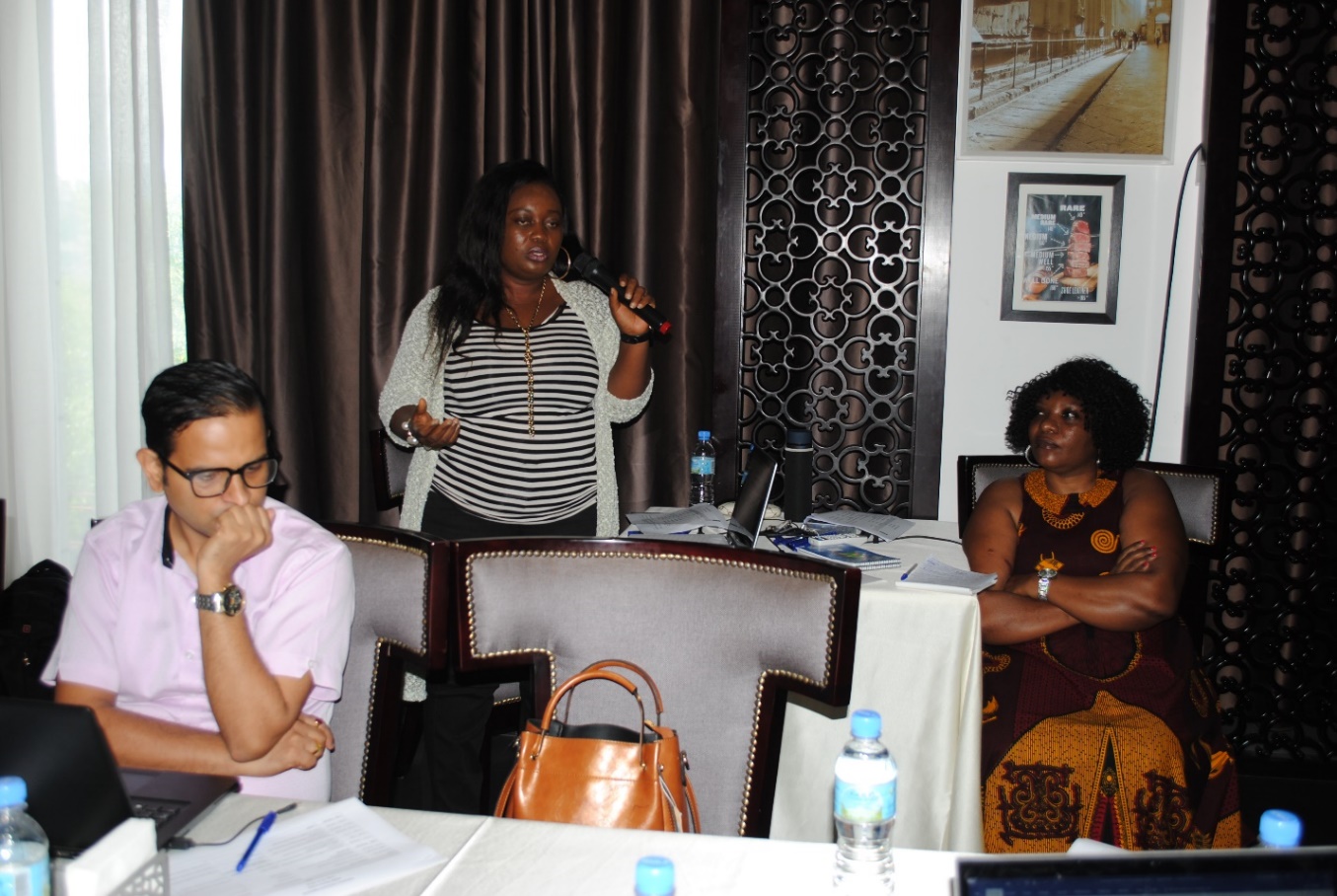 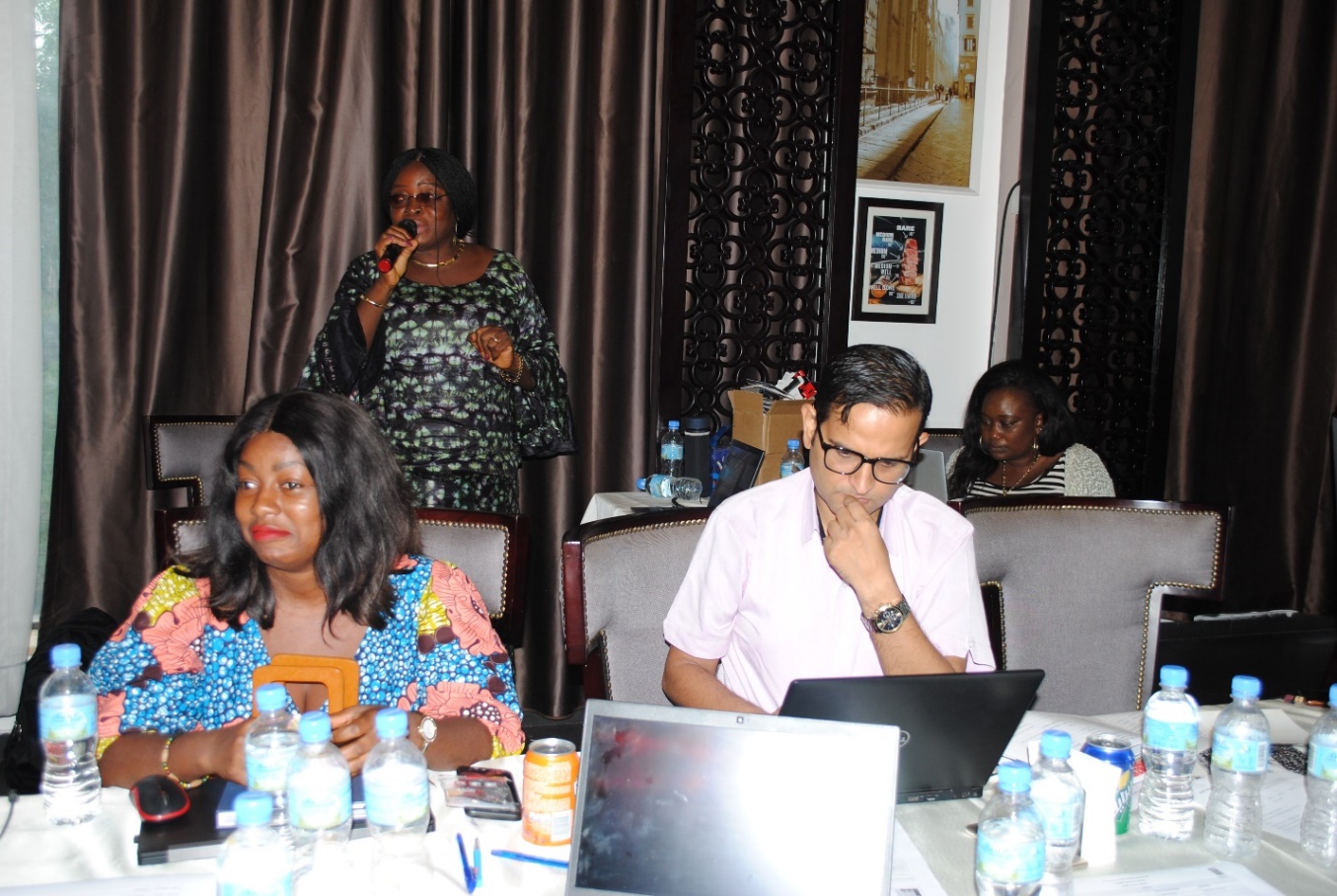 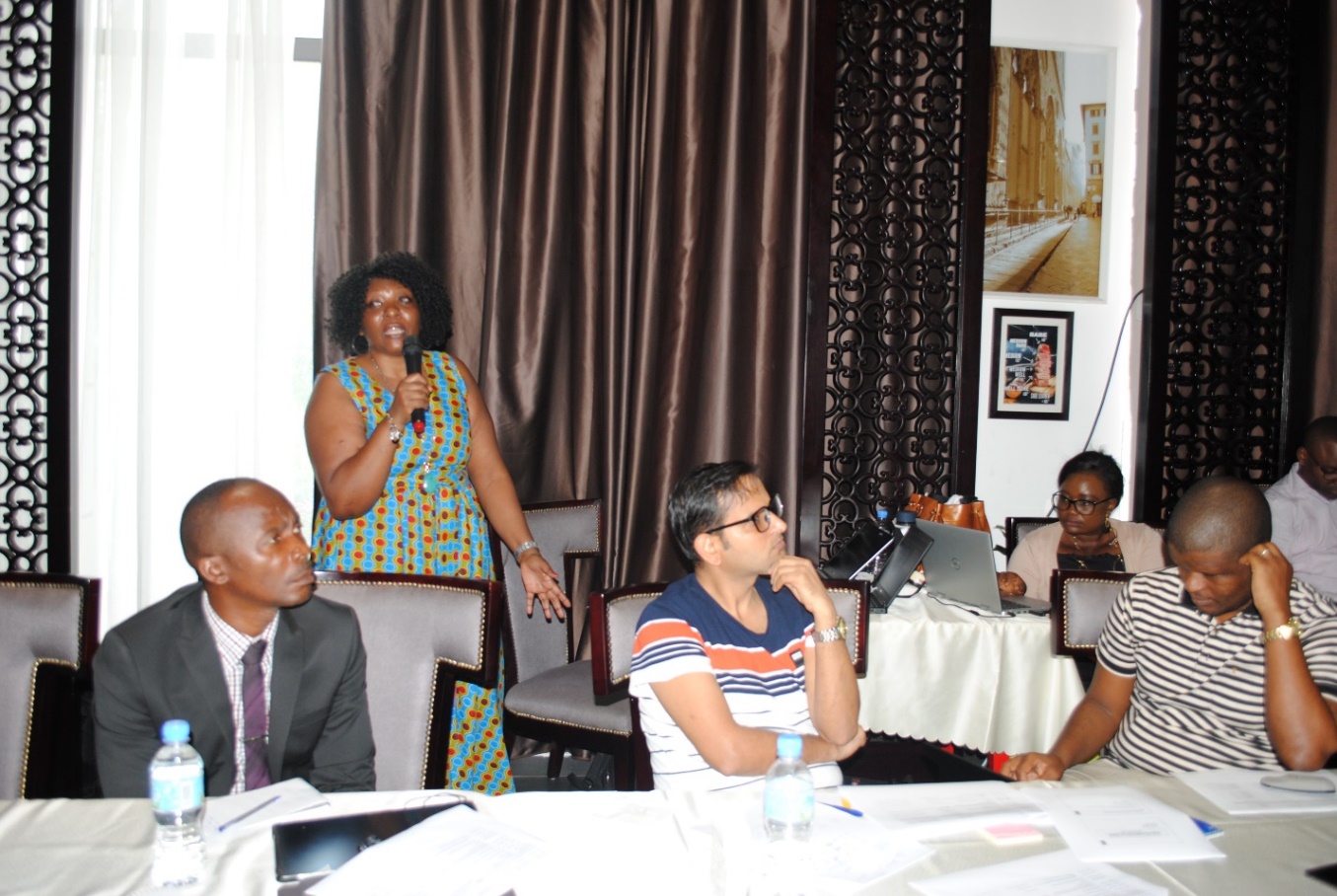 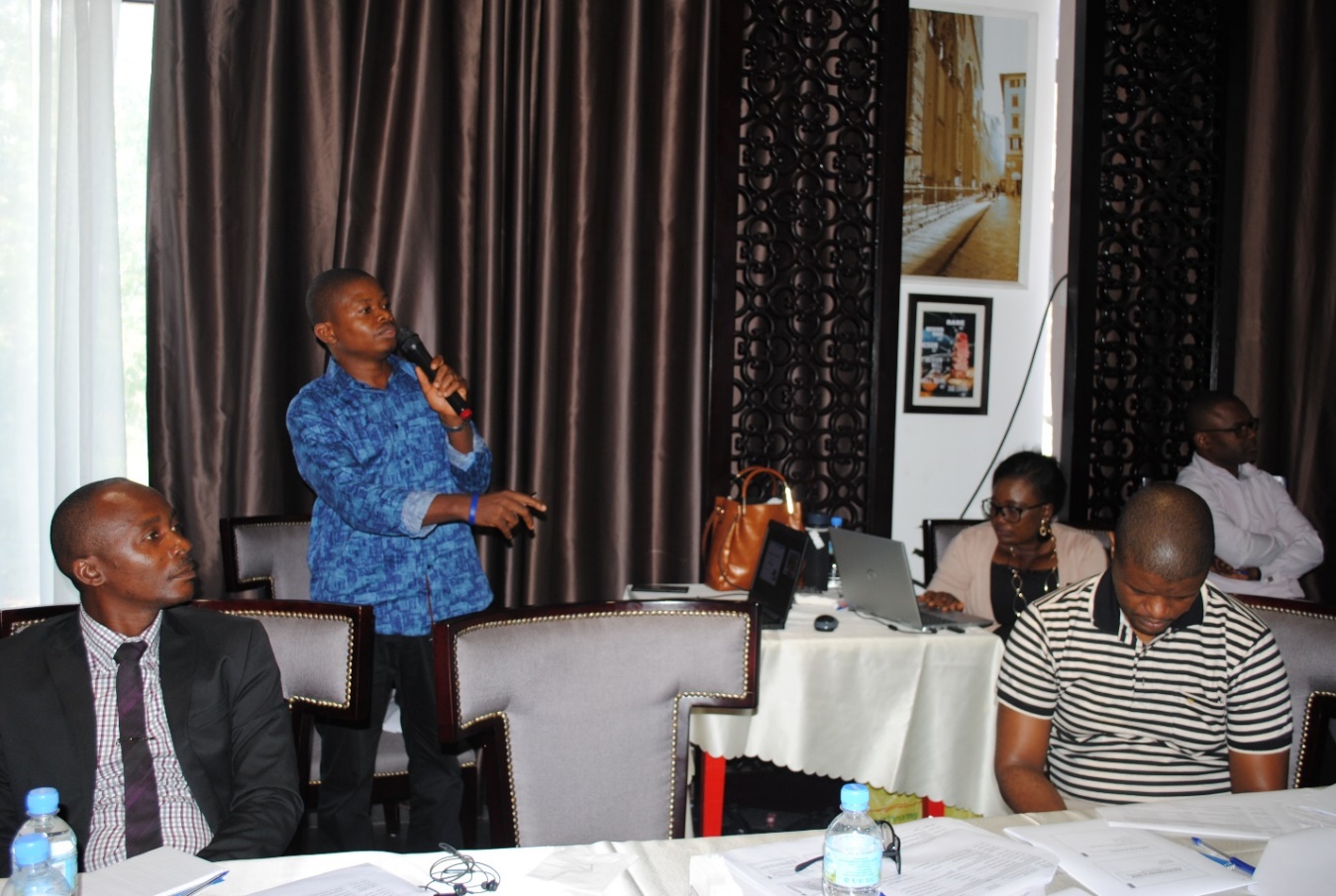 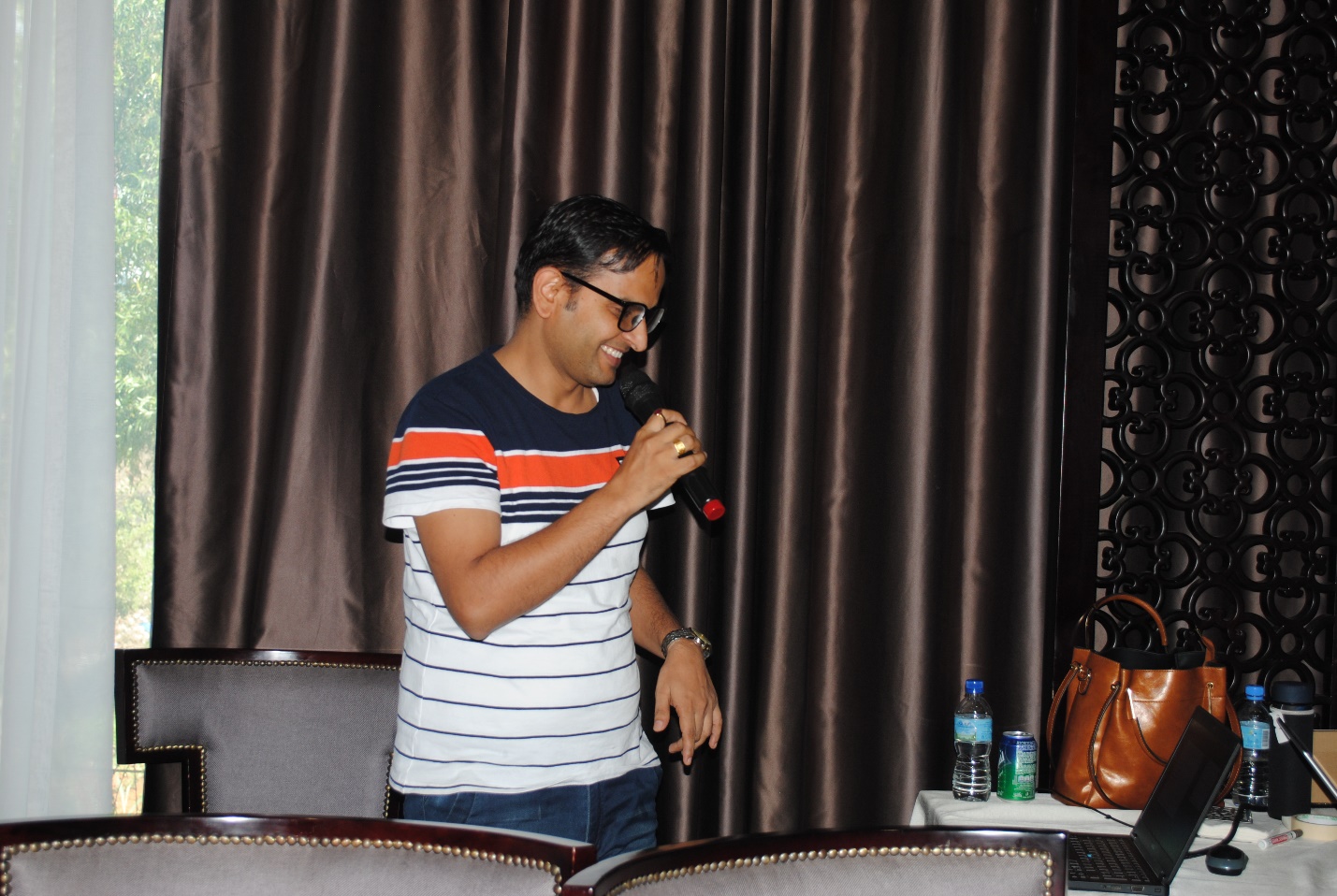 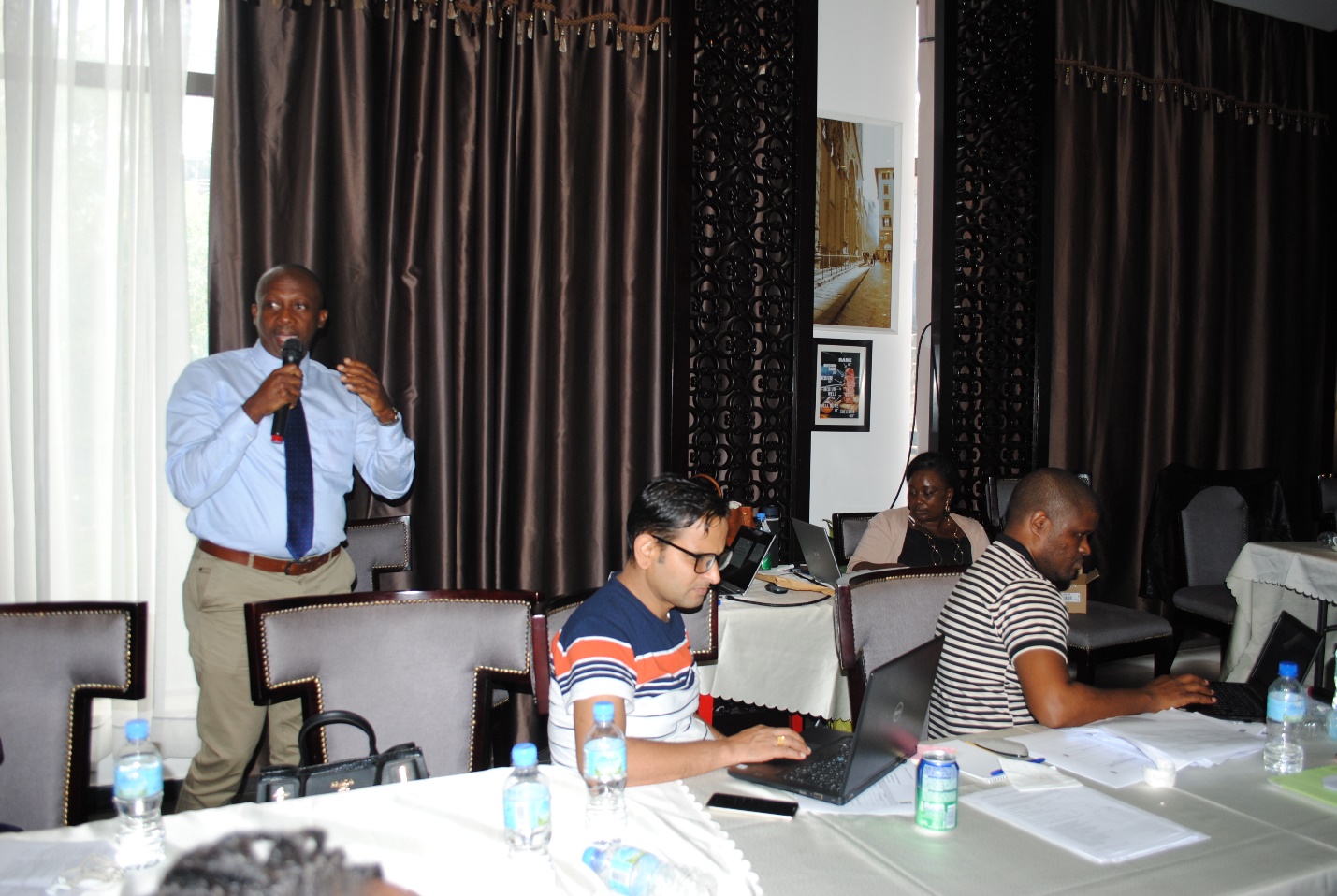 